March 20, 2017Timothy A. MikolajewskiLiberty Mutual Insurance Company1200 MacArthur BoulevardMahwah NJ  074301-2324					RE:	Bond Cancellation						Noble Americas Energy Solutions LLC						Docket Number A-110141Dear Mr. Mikolajewski:Please find under cover of this letter the financial instrument filed on behalf of Noble Americas Energy Solutions LLC because it is not acceptable.  The Commission requires a supplier to file an original bond, letter of credit, continuation certificate, amendment, or other financial instrument as part of a supplier’s licensing requirements under Section 2809(c) of the Pennsylvania Public Utility Code, including naming the Pennsylvania Public Utility Commission as the beneficiary or obligee of the security instrument along with all other required information on the document. The enclosed Cancellation Notice does not name “Pennsylvania Public Utility Commission” as the Obligee.  Additionally, the bond number listed on the notice does not match the number we have on file.Because a cancellation notice for the correct bond number and obligee name has already been received and processed, no further action on your part is required at this time.  Sincerely,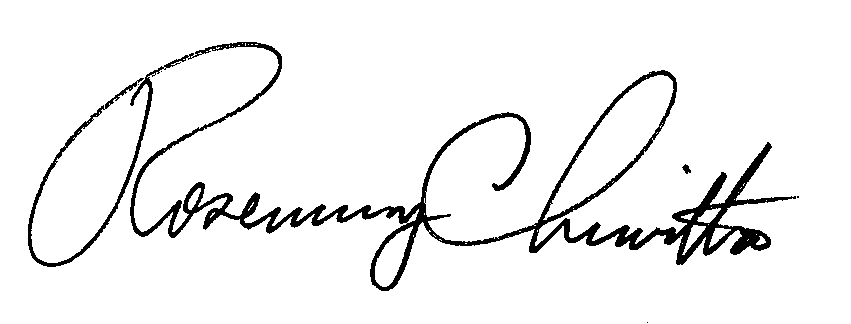 Rosemary ChiavettaSecretary of the CommissionEnclosuresRC:alw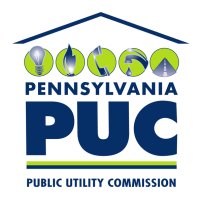  PUBLIC UTILITY COMMISSION400 North Street, Keystone Building, Second FloorHarrisburg, Pennsylvania  17120IN REPLY PLEASE REFER TO OUR 